SPM'de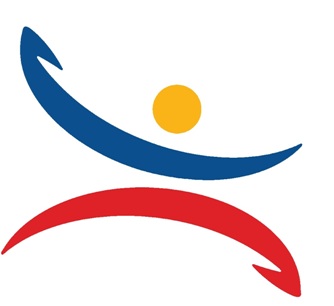 Ortak Eğitim/Staj’a Ne Dersiniz?TOBB-ETÜ bünyesinde faaliyet gösteren Sosyal Politikalar Uygulama ve Araştırma Merkezi'nde (SPM) staj yapmak ister misiniz? Eğer siz de Proje ve iş geliştirme Veri analizi yapmaİstihdam, sosyal içerme, mesleki eğitim ve gelir dağılımı gibi günümüzün en önemli sosyal politika konuları hakkında detaylı bilgi edinmeSeminerler vb. organizasyonlar düzenleme Bilgi ve politika notları hazırlama Web ve Twitter, vs. gibi alanlardan görünürlük arttırıcı faaliyetlerde bulunmagibi faaliyetlere meraklıysanız,spm@etu.edu.tr sucbudak@etu.edu.traingenc@etu.edu.tr adreslerinden randevu alın, gelin görüşelim. @SPM_ETU							  	    www.spm.etu.edu.tr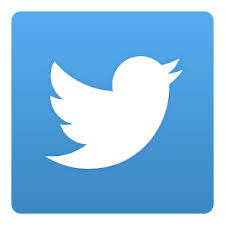 